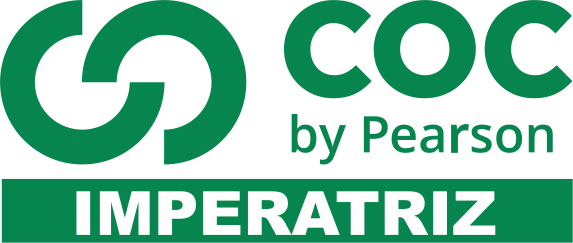 INSTRUÇÕES1-A arte moderna, até o meio do século XX, chocou muita gente, atualmente tem muito do seu reconhecimento merecido. A arte feita deste momento em diante, é chamada de:a)Arte clássicab)Arte contemporâneac)Arte surreald)Arte imaginária2-A partir dos anos de 1950, surgiu uma categoria artística que tinha seu foco na ideia e não na técnica. Esta arte é:a)Arte conceitualb)Arte opticac)Arte ilusionistad)Arte louca3- Muitas mudanças aconteceram nas manifestações artísticas desde os seus primórdios até os dias atuais. A que você atribui as mudanças que aconteceram no campo da pintura?4-É comum hoje em dia, deparar-se com uma obra de arte que provoca questionamentos como: “ O que isso significa?” ou “Qual o sentido dessa obra?” Essas e muitas outras perguntas normalmente são feitas , quando se observam artes contemporâneas, intituladas como:______________________________5-Observe a seguinte imagem. Em 1960, o artista Arman encheu completamente uma galeria de artes com objetos variados como forma de: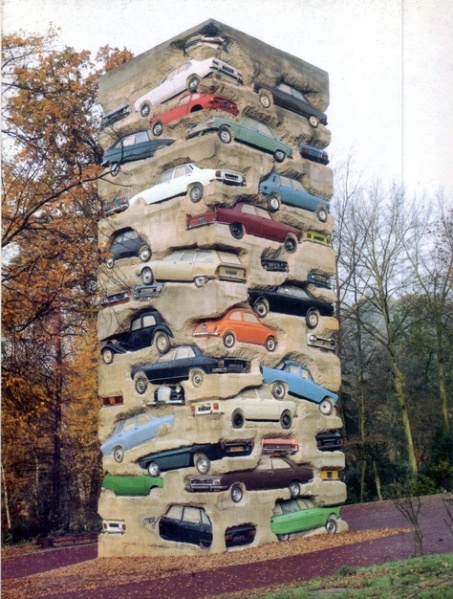 A partir de 1950 surgiu uma vertente de artes que se interessava mais pelas ideias do que pela matéria em si. Como se chama esta arte?6-(CESPE) As figuras abaixo são ilustrações da arte conceitual, que situa a ideia de uma obra artística acima da própria obra e se utiliza de diferentes meios e linguagens para transmitir significados. Nessa arte, são comuns as fotografias e os textos escritos, seguidos por vídeos, mapas e diagramas. Assinale a opção em que se apresentam, respectivamente, os nomes dos artistas autores dessas três obras acima que participaram e(ou) influenciaram esse movimento.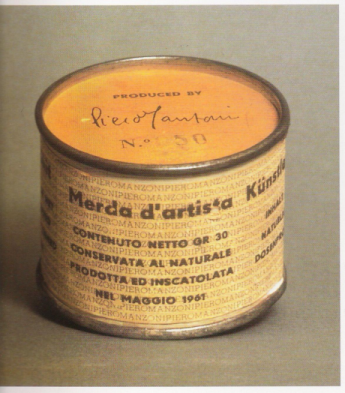 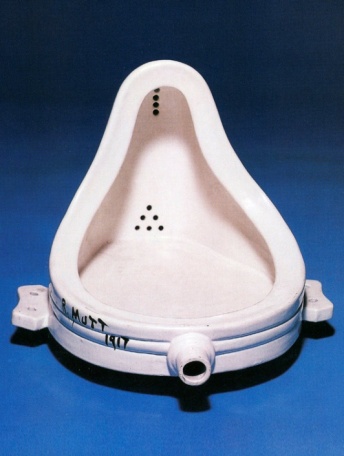  Marcel Duchamp, Salvador Dali. Piero Manzoni, Marcel Duchamp. Leonardo da Vinci, Piero Manzoni. Piero Manzoni, Leonardo da Vinci. Piero Manzoni, Salvador Dali.7-Observe a seguinte obra e faça uma colocação sobre mensagem que ela transmite: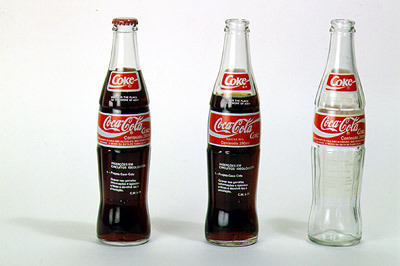 Importante dramaturgo e diretor de teatro brasileiro, defende que todos nós somos teatro.  CécilTiréLima DuarteReginldo FariasAugusto BoalEste dramaturgo que você marcou na questão anterior, foi a principal referência no teatro voltado para causas sociais, sobretudo no tema voltado para luta de classes sociais. Além disso ele também fundou um teatro chamado:Teatro NovoTeatro EncantadoTeatro do OprimidoTeatro LivreAugusto Boal disse que todos somos teatro porqueNão há diferença entre viver e atuarNão é preciso estudar para interpretar um personagemO trabalho de atores e atrizes é semelhante à vida em siVivemos atuando pois nada do que falamos é verdadeiroAugusto Boal criou o __________________ como forma de não apenas tratar de assuntos da classe trabalhadora, mas também de incluí-la na cena teatral que a representava atuando. Assinale a alternativa que completaria esta frase:Teatro do oprimidoTeatro liberalTeatro do trabalhadorTeatro jornalPara a artista Marina Abramovic, há uma grande diferença entre Performance e Teatro. Para ela na performance nada é encenado, se há dor, fome, sangue, cansaço, tudo é real. E no teatro? Qual a diferença entre performance e teatro?Performance é um seguimento da arte contemporânea que vem sendo manifestada desde a segunda metade do século XX aos dias atuais. Dentre todas as características que podem envolver uma performance artística e tendo conhecimento das obras de Marina Abramovic. Qual a principal ferramenta de uma performance?Podemos dizer que uma performance artística é uma arte conceitual, fato! Sabendo disso, o que significa arte conceitual?Atualmente, a performance continua sendo uma linguagem utilizada por artistas contemporâneos, inclusive no Brasil. Um exemplo disso é Priscilla Toscano. Uma de suas performance mais conhecida chama-se “CEGOS”. Como é esta performance?O que você pode tirar de conceito sobre esta obra? (Cegos)Happening é outro segmento de teatro contemporâneo, que assim como a performance, também é uma arte conceitual. Porém existem diferenças práticas entre um e outro. O que diferencia um heppening de uma performance?Além dos conceitos trabalhados em suas performances, Marina Abramovic também:a )	Coloca seu corpo em situações extremas demonstrando o grau de desenvolvimento com suas obrasb)	Exibe suas habilidades manuais como artistac)	Mostra sua cooperação com coletivos e demais grupos artiticosd)	Mostra que depende da parceria com Ulay para realizar suas obrasA pintura Antropometria da época azul, de Ives Klein, é considerada importante para a história da:A )	Musicab)	Dançac)	Teatrod)	PerformanceA dança de Pina Bausch, tem como contexto o período:Do balé clássicoDa dança modernaDa dança contemporâneaDa dança popularHá uma citaçãoem que Pina Bausch diz: “O que me interessa não é como as pessoas se movem, mas sim o que as move.” Com isso ela quis dizer que:Preocupava com os equipamentos que utilizavam na coreografiaNão acreditava em técnicas de dançaNão lhe importava os aspectos visuais de sua coreografiaMais importante do que os passos de dança de seus bailarinos, eram os sentimentos e as ideias deles.Preencha o cabeçalho de forma legível e completa.A interpretação das questões faz parte da avaliação.Certifique-se de que, em cada questão, todo o desenvolvimento e as operações estejam explícitos, o não cumprimento do item anulará a questão.Utilize somente caneta de tinta azul ou preta. Prova feita a lápis não será corrigida e não terá direito à revisão.Serão anuladas as avaliações em que forem constatados: termos pejorativos ou desenhos inadequados.Procure cuidar da boa apresentação de sua prova (organização, clareza, letra legível).As respostas com rasuras e/ou líquido corretor não serão revisadas e nem aceitas.Não é permitido ter celulares e/ou objetos eletrônicos junto ao corpo, sobre a carteira ou com fácil acesso ao aluno durante a realização da avaliação, sob pena de sua anulação.Em caso de “cola” a prova será anulada e zerada imediatamente pelo professor ou fiscal de sala.